Heiko Zieroth
Erlebnisorientiert führen
Mit dem Frame-Impuls-Prinzip Limits überschreiten und Wirkung entfalten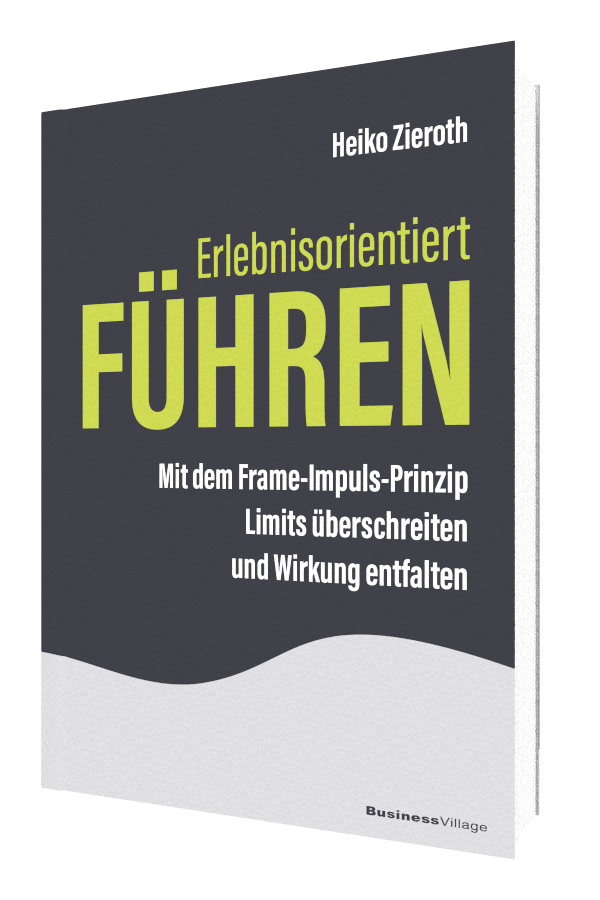 
1. Auflage BusinessVillage 2022
228 SeitenISBN 978-3-86980-657-0		34,95 Euro
ISBN-EPUB 978-3-86980-659-4	29,95 Euro
ISBN-PDF 978-3-86980-658-7		29,95 Euro
Pressematerialien:http://www.businessvillage.de/1150.htmlWenn Führung zu einem positiven, anregenden Erlebnis wird, ist sie besonders wirkungsvoll. Erst dann gelingt es Führungskräften, ein Team, sogar eine ganze Organisation mit scheinbarer Leichtigkeit zu gewinnen, mitzureißen und Mitarbeitende wirkungsvoll einzubeziehen und über sich hinauswachsen zu lassen.Was machen diese Führungskräfte anders? Sie haben Klarheit und Bewusstheit über ihre Wirkung auf andere Menschen – das hilft auch in schwierigen Situationen. Sie versuchen immer, mehr für sich und andere zu erreichen.Wie das geht? Mit dem Frame-Impulse-Prinzip. Einem Denk- und Handlungsmodell, mit dem sich systematisch Impulse für positive Erlebnisse in der Führung setzen lassen. Denn unser Verhalten ist darauf ausgerichtet, möglichst viele positive und möglichst wenig negative Emotionen zu erleben.Zieroths neues Buch illustriert, was erlebnisorientierte Führung ausmacht, mit welchen Impulsen wir mehr Wirkung entfalten und wie die Gestaltung von positiven Erlebnissen und Momenten für die eigene Sache gelingt.Der AutorHeiko Zieroth ist Wachrüttler und Nachdenklichmacher. Der Leadership-Mentor und Psychologische Berater steht für exzellente Führung sowie konsequente Menschenorientierung. Als Trainer, Coach und Keynote Speaker inspiriert er Führungskräfte auf höchstem Niveau – er hilft ihnen, hochwirksam zu agieren. Der mehrfache Patenonkel sieht es als seine Mission an, Menschen über sich hinauswachsen und sie miteinander beste Resultate erzielen zu lassen. https://heikozieroth.com/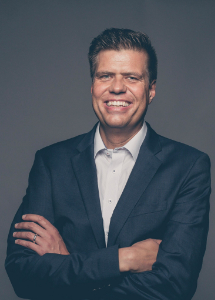 Über BusinessVillageBusinessVillage ist der Verlag für die Wirtschaft. Unsere Themen sind Beruf & Karriere, Innovation & Digitalisierung, Management & Führung, Kommunikation & Rhetorik und Marketing & PR. Unsere Bücher liefern Ideen für ein neues Management und selbstbestimmtes Leben. BusinessVillage macht Lust auf Veränderung und zeigt, was geht. Update your Knowledge!PresseanfragenSie haben Interesse an honorarfreien Fachbeiträgen oder Interviews mit unseren Autoren? Gerne stellen wir Ihnen einen Kontakt her. Auf Anfrage erhalten Sie auch Besprechungsexemplare, Verlosungsexemplare, Produktabbildungen und Textauszüge. BusinessVillage GmbH
Jens Grübner
Reinhäuser Landstraße 22  
37083 GöttingenE-Mail: redaktion@businessvillage.de
Tel: +49 (551) 20 99 104
Fax: +49 (551) 20 99 105-------------------------------------Geschäftsführer: Christian HoffmannHandelsregisternummer: 3567Registergericht: Amtsgericht Göttingen